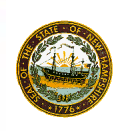 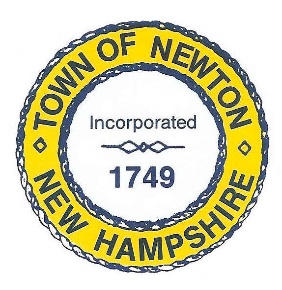     TOWN OF NEWTON, NH     Recreation Commission Minutes2 Town Hall RoadNewton, NH 03858Date: November 6, 2023Call to Order - 6:00 p.m. In attendance – Chairman Rick Faulconer, Selectman Matt Burrill Ex Officio, Peggy Connors, Joe Simone, and Patricia Masterson (recording Minutes). Approval of the MinutesMs. Connors made a Motion to approve the Minutes for October 16, 2023.  Mr. Simone seconded the Motion, which passed unanimously.2024 BudgetBudget presentations are to be given to the Board of Selectmen on November 7, at 7:00 p.m. The Recreation Commission will endeavor not to increase their budget over the 2023 Budget, but we recommend that the Senior Activities Warrant Article and the Lifeguard Activities Warrant Article be folded into the 2024 Budget.The increase in the Advertising, Office Supplies, Postage, and Salary line items should be offset by a decrease in the Other Expenses, Repairs, and Telephone Expenses line items.A Powerpoint slide will be sent to the Board of Selectmen, and Chairman Faulconer and Ms. Masterson will present the request to the Board.Recreation Commission BylawsThe Recreation Commission reviewed their Bylaws and recommended posting them on the Recreation Commission website.The Recreation Commission Ordinances for Greenie Park are also posted on their website. If residents want to have a party of more than ten people at Greenie Park or the Town Beach, they must make a request to the Board of Selectmen.Recreation Commission, November 6, 2023, Minutes, Page 2Veterans DayVeterans Day plans include breakfast at Just Church at 9:30 a.m. and an 11 a.m. commemoration. There will be pre-recorded military music, an invocation by Pastor Jon Howard, and songs, the Star-Spangled Banner and America the Beautiful, by Adele O’Leary. Town Moderator Robert Dezmelyk will officiate the ceremony.Tree LightingThe Recreation Commission will hold a tree lighting ceremony in front of the Newton Historical Building, 22 South Main Street, on December 3, at 5:00 p.m.Ms. Connors will order signs for the A-frame stands and order ornaments, temporary fun tattoos, and glow sticks. Ms. Masterson will order hot chocolate, candy canes and munchkins.Selectman Burrill made a Motion to purchase three signs for the A-frames not to exceed $100. Chairman Faulconer seconded the Motion, which passed unanimously. Faulconer – aye; Burrill – aye; Connors – aye; Simone – aye.We will advertise a box for non-perishable items for the Food Pantry and a Toys for Tots box. Ms. Masterson will inform the schools, and Amanda Aiello will publicize the event on Facebook. Mr. Simone will work to post the event on the electronic sign board. Ms. Masterson will ask North Shore Bank if they would allow parking that evening. We may need a Police detail for people crossing the street from the North Shore Bank.John Silvia has graciously volunteered to donate his time to put up the lights and provide a switch and generator.Newton 275th CelebrationMr. Simone reported on the progress for the Newton 275th Anniversary Committee. The proposed dates for events are: September 13 – movie and bbq; September 14 – combine with Olde Home Day and evening dance; and September 15 – parade and fireworks.They are formulating a budget of $25,000. The money will be housed in the Recreation Commission Revolving Account in a separate, designated line item. Recreation Commission, November 6, 2023, Minutes, Page 3AdjournmentMr. Simone made a Motion to adjourn the Meeting at 7:20 p.m.  Chairman Faulconer seconded the Motion, which passed unanimously.Next MeetingNovember 20, in the Large Room at the Town Hall, at 6:00 p.m. will be the next meeting of the Recreation Commission. Respectfully Submitted,Patricia Masterson, SecretaryPosted on 11/21/2023 Newton Town Hall and Official Town website www.newton-nh.gov.